                                                                                                                                                               ЗВІТ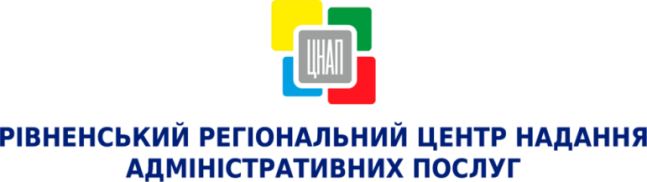 ПРО РОБОТУ УПРАВЛІННЯ ЗАБЕЗПЕЧЕННЯ НАДАННЯ АДМІНІСТРАТИВНИХ ПОСЛУГ                         РІВНЕНСЬКОЇ МІСЬКОЇ РАДИ ЗА ЛИПЕНЬ 2017 РОКУ Назва секторуНазва секторуКількість наданих адміністративних послугКількість відмов у наданні адміністративних послугНадані консультаціїНадходження до бюджету, грн.АВОформлення та видача паспорта громадянина України та паспорта громадянина України для виїзду за кордон11 76614 167762 227,00АВРеєстрація, зняття з реєстрації місця проживання на території м. Рівне 9 664315133 731,00СВиконавчі органи Рівненської міської ради та інші суб’єкти надання адміністративних послуг1 7041211 37891 542СУправління Державного земельного кадастру352912370 405,89DДержавна реєстрація і юридичних осіб та фізичних осіб-підприємців1 078-11054 113,00ЕДержавна реєстрація речових прав на нерухоме майно та їх обтяжень2 050-601109 624,00Всього  Всього  26 6141346 5301 121 642,89